中国航发湖南南方宇航工业有限公司2021届校园招聘一、公司介绍中国航发湖南南方宇航工业有限公司（简称中国航发南方宇航），创设于2009年，系中央所属企业，是中国航空发动机集团有限公司的直属单位。公司位于湖南省株洲市芦淞区董家塅高科园，是国家高新技术企业，是国家中小型航空发动机研制基地的主要成员单位、中国航发集团航空发动机零部件战略供应商。主营业务是航空发动机及燃气轮机零部件和高精传动产业。 2018年，公司进入国家国企改革“双百行动”和国家发改委第四批“混合试点”企业名单。公司将持续跨越发展态势，在航空发动机与燃气轮机、高端装备制造领域，成为技术领先、品牌驰名、价值创造能力优秀的企业。实现“行业地位领先，机制贴近市场，员工自豪幸福的知识创造型企业”的美好愿景。二、公司主营业务航空发动机及燃气轮机零部件和高精传动产业。 三、主要产品航空发动机及燃气轮机主要产品：中央传动装置、飞发附件传动装置、壳体类、轴承座类、齿轮类高精传动产品：风力发电齿轮箱（2.5MW风电齿轮箱、3.0MW风电齿轮箱、3.4MW风电齿轮箱、4.0MW风电齿轮箱、5.0MW风电齿轮箱、7.0MW风电齿轮箱、10MW风电齿轮箱）、海洋船舶齿轮传动（海工系列化提升齿轮箱、甲板齿轮箱、上上部齿轮箱、航母末端调节单元）工业齿轮传动（盾构机系列齿轮箱、高端机床传动、医疗设备传动）燃机齿轮传动高速高精齿轮传动维修再制造四、招聘专业机械设计制造及其自动化、机械工程、材料加工工程、金属材料与热处理、测试计量技术及仪器、无损检测技术、工业工程、人力资源管理、财务管理、会计五、综合薪资硕士及以上优秀毕业生可实行协议工资；一次性支付安家费标准：博士10W；硕士研究生2-3W；本科生1-2W。株洲市政府购房补贴：2-5W。公司按照国家规定为员工缴纳养老、医疗、工伤、失业和住房公积金。公司为入职员工发放300-500元/月/人的人才补贴。公司为员工提供车辆补贴、免费工作餐、员工宿舍、健康体检、双节慰问等福利。六、投递渠道方式一：宣讲会现场投递方式二：登陆招聘官网（nfyh.zhaopin.com）进行网上投递七、联系方式公司地址：湖南省株洲市芦淞区董家塅高科园航空路100号联系电话：刘女士18670825992/0731-28550305传真：0731-28550305公司网址：www.aecchsai.com/简历投递邮箱：hngjcdhr@163.com网申地址：nfyh.zhaopin.comyuhang.zhaopin.com网申二维码：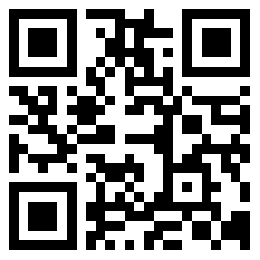 学历博士硕士硕士本科本科学历博士重点院校普通院校重点院校普通院校综合薪资协议工资13-15W12-14W10-13W8-10W